Załącznik nr 6 do SWZ nr postępowania GG.271.9.2022Niniejszy dokument należy opatrzyć zaufanym, osobistym lub kwalifikowanym podpisem elektronicznym. Uwaga! Nanoszenie jakichkolwiek zmian w treści dokumentu po opatrzeniu w.w. podpisem może skutkować naruszeniem integralności podpisu, a w konsekwencji skutkować odrzuceniem oferty.			                FORMULARZ OFERTY
Nawiązując do zaproszenia do złożenia oferty w trybie art. 275 pkt 1 (trybie podstawowym bez negocjacji) o wartości zamówienia nieprzekraczającej progów unijnych o jakich stanowi art. 3 ustawy z 11 września 2019 r. - Prawo zamówień publicznych (t.j. Dz. U. z 2021 r. poz. 1129 ze zm.) na roboty budowlane pn.:„Remont drogi gminnej ul. Sulechowska w Trzebiechowie” 
I. DANE WYKONAWCY*:Nazwa (firma) WykonawcyAdres (ulica i nr, miejscowość, kod pocztowy, województwo)Wpisany do rejestru przez/na podstawie/pod numerem (jeżeli dotyczy)TelefonAdres e-mailOsoba odpowiedzialna za kontakty z Zamawiającym (jeśli dotyczy)* w przypadku oferty składanej przez podmioty występujące wspólnie, powyższą tabelę należy wypełnić dla każdego podmiotu osobno (kopiowanie tabeli). Dotyczy wspólników spółki cywilnej, członków konsorcjum.Osoba upoważniona do reprezentacji Wykonawcy/ów i podpisująca ofertę:Imię i NazwiskoNumer telefonuAdres e-mailJa, niżej podpisany, oświadczam, że oferuję wykonanie przedmiotu zamówienia określonego w SWZ  zgodnie z jej zapisami jak i projektowanymi postanowieniami umowy – za cenę:cena brutto (zł):stawka podatku VAT (%):Oświadczam, że okres gwarancji na wykonanie przedmiotu zamówienia będzie wynosił miesięcy (minimum 36)    1) w cenie naszej oferty zostały uwzględnione wszystkie koszty wykonania zamówienia i cena nie      ulegnie  zmianie w okresie obowiązywania umowy,    2) zapoznałem się ze Specyfikacją Warunków Zamówienia oraz stanowiącymi jej integralną    
    część załącznikami i nie wnoszę do niej zastrzeżeń oraz przyjmujemy warunki w nich zawarte,    4) uważam się za związanego niniejszą ofertą do dnia 1.07.2022r.,     5) akceptuję warunki płatności – przelewem w terminie (który wynika ze złożonej oferty) od dnia poprawnie złożonej faktury,    6) akceptuję warunki określone we wzorze umowy stanowiącym załącznik Nr 3 do SWZ i nie wnoszę     do niej zastrzeżeń,    Wyliczenie / kalkulacja ceny oferty:(należy uzupełnić kolumny 6 i 7)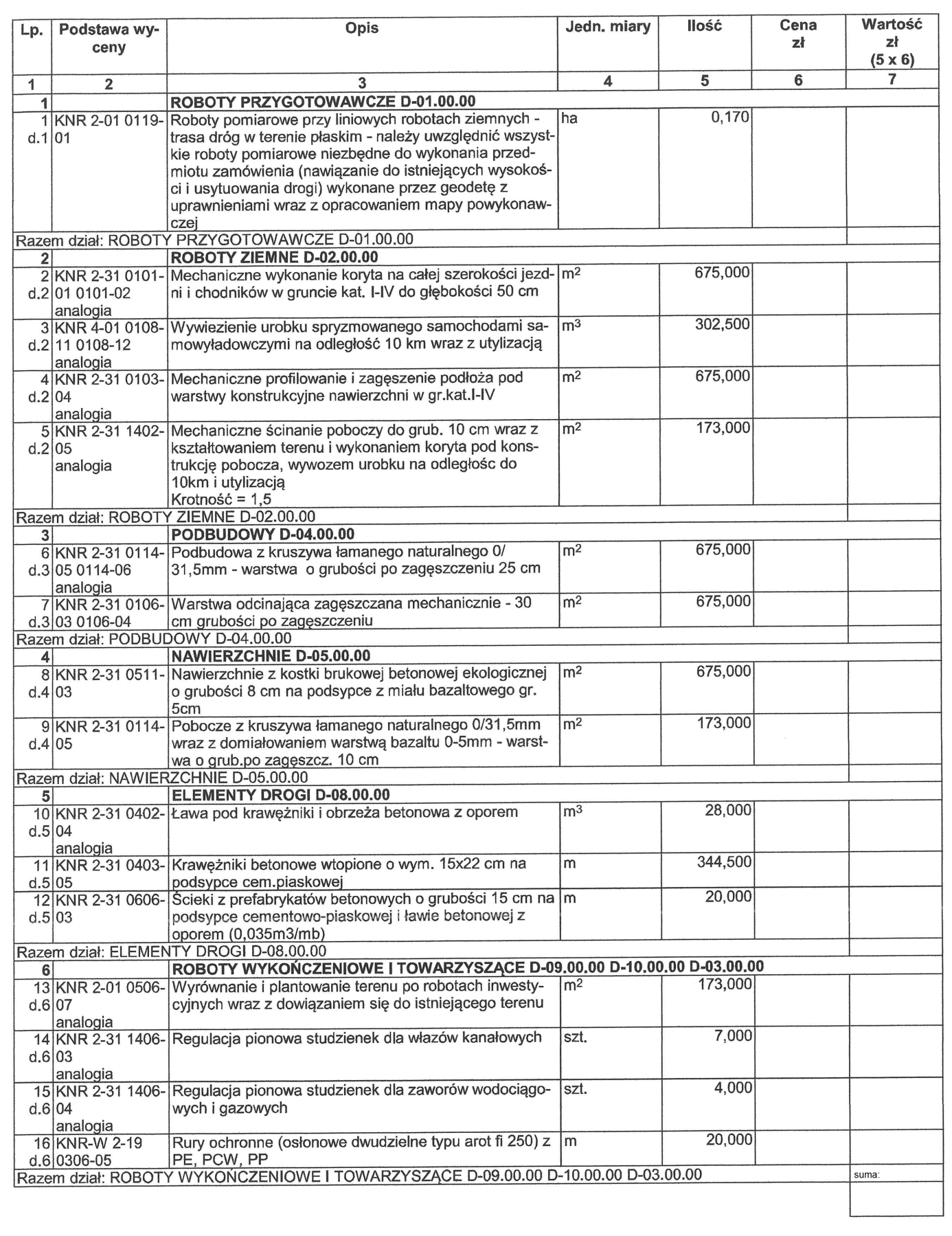 Jako Wykonawcy wspólnie ubiegający się o udzielenie zamówienia oświadczamy, że dla potrzeb    
    niniejszego zamówienia, zgodnie z art. 58 ust. 2 ustawy Pzp, ustanowiliśmy pełnomocnika:                        (wypełniają Wykonawcy składający wspólną ofertę)W przypadku wyboru oferty, zobowiązuję się do:    1) podpisania umowy w terminie i miejscu wskazanym przez Zamawiającego,    2) wniesienia zabezpieczenia należytego wykonania umowy w wysokości 5 % ceny całkowitej 
    (brutto) podanej w ofercie.3) wniesienia zabezpieczenia zaliczki (w przypadku żądania przez zamawiającego). Oświadczam, że przedmiot zamówienia wykonam samodzielnie / przy pomocy podwykonawców    
     (niewłaściwe usunąć).      W przypadku wyboru wykonania zamówienia przy pomocy podwykonawców należy wskazać części zamówienia, której wykonanie Wykonawca zamierza powierzyć podwykonawcom i podać nazwy  ewentualnych podwykonawców, jeżeli są już znani: Firma PodwykonawcyOpis części zamówienia przewidzianej do wykonania przez PodwykonawcęFirma Podwykonawcy 2Opis części zamówienia przewidzianej do wykonania przez Podwykonawcę 2Oświadczamy, że wypełniliśmy obowiązki informacyjne przewidziane w art. 13 lub art. 14 RODO wobec osób fizycznych, od których dane osobowe bezpośrednio lub pośrednio pozyskałem w celu ubiegania się o udzielenie w/w zamówienia publicznego.Oświadczam, iż stosownie do art. 225 ustawy Pzp, wybór oferty  nie prowadzi / prowadzi (niewłaściwe usunąć)  do powstania u Zamawiającego obowiązku podatkowego zgodnie                      z przepisami  ustawy  z dnia 11 marca 2004 r. o podatku od towarów i usług.      	W przypadku, gdy wybór oferty prowadzi do powstania obowiązku podatkowego, należy wskazać:nazwę (rodzaj) towaru lub usługi, których dostawa lub świadczenie będą prowadziły do jego         	powstania: wartość bez kwoty podatku (zł)             stawkę podatku od towarów i usług, zgodnie z wiedzą wykonawcy (%)Oświadczamy, że zostaliśmy poinformowani, że możemy wydzielić z oferty informacje stanowiące tajemnicę przedsiębiorstwa w rozumieniu przepisów o zwalczaniu nieuczciwej konkurencji                     i zastrzec w odniesieniu do tych informacji, aby nie były one udostępnione innym uczestnikom postępowania. Oświadczamy, że  Wykonawca jest:          mikroprzedsiębiorstwem,            małym przedsiębiorstwem,          średnim przedsiębiorstwem          dużym przedsiębiorstwem
(zaznaczyć właściwe)9. Pod groźbą odpowiedzialności karnej oświadczam, że załączone do oferty dokumenty opisują stan 
     prawny i faktyczny, aktualny na dzień złożenia ofert (art. 297 Kodeksu Karnego).
10. Załącznikami do niniejszego formularza stanowiącymi integralną część oferty są:Załącznik nr … - Załącznik nr … - Załącznik nr … - Załącznik nr … - Pouczenie: Osoba składająca oświadczenie ponosi pełną odpowiedzialność za treść złożonego oświadczenia  na zasadach określonych w art. 297 § 1 Kodeksu Karnego (Dz. U. z 2019 r., poz. 1950 ze zm.)		